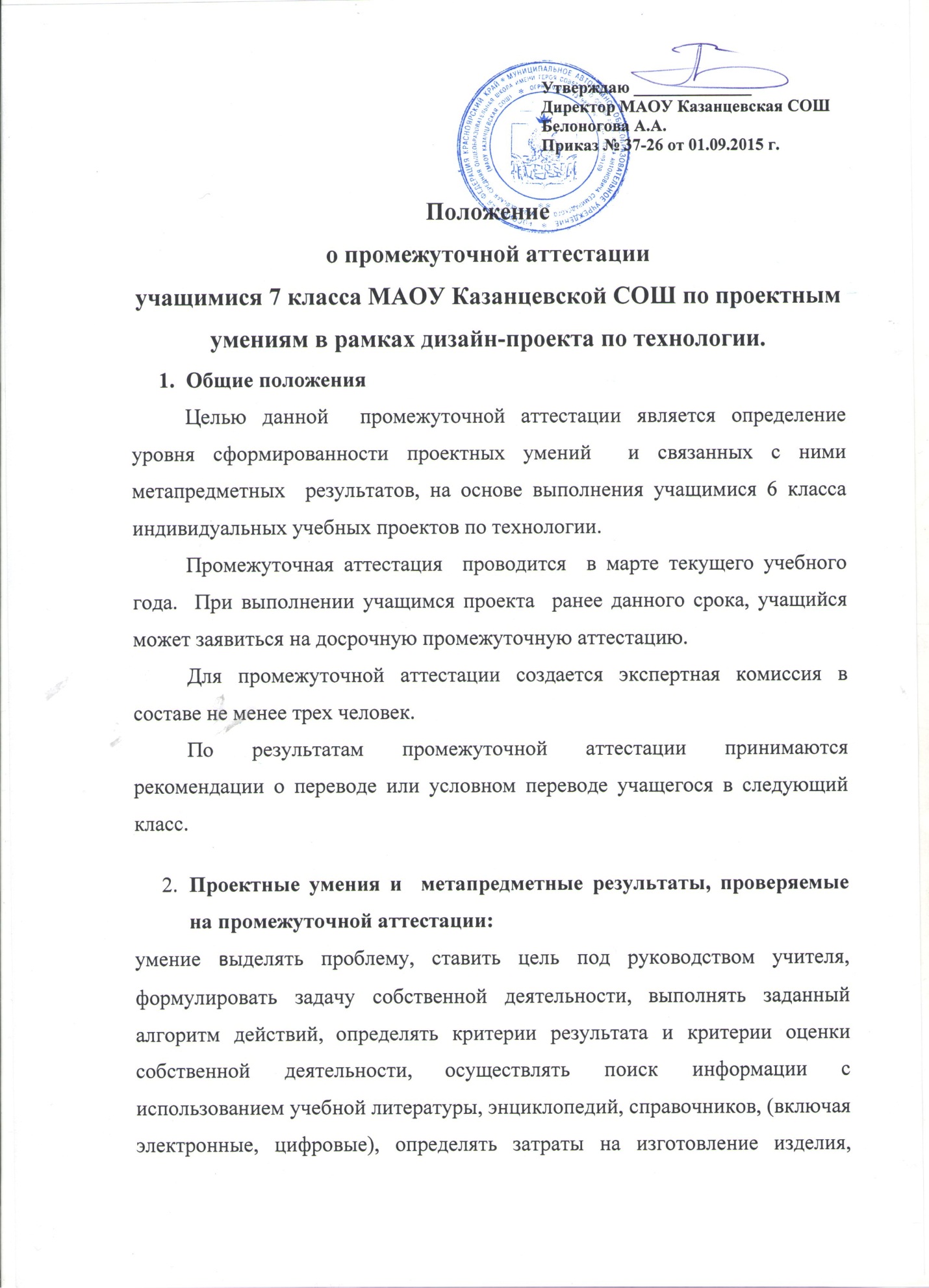 соблюдать правила и нормы культуры труда и безопасности познавательно- трудовой деятельности.Требования к  работе учащегося3.1 Требование к оформлению проекта:Структура проектной работы:1.   Информационный раздел.2.   Описание работы.3.   Рефлексия деятельности.Информационный раздел включаетНазвание учебного заведения (указывается в верхней части титульного листа).  Название работы (БОЛЬШИМИ БУКВАМИ по центру).  Область  научных знаний, рассмотренных проекте.  Данные об авторе (Ф.И. – полностью, класс, школа).   анные о руководителе.  Название населенного пункта и год написания (внизу по центру ).Описание работы.1.   Введение   Цель проекта.  Задачи, поставленные для реализации проекта.  Актуальность выбранной темы.План (содержание работы) работы. 2.   Описание проектной работы и ее результатов:  Теоретическая часть  Практическая часть (описание методов исследования, ход исследования и его результаты, технологические карты)   Выводы    Возможны рисунки, фото, схемы, таблицы, диаграммы( приложение)     Список использованной литературы, электронные адреса.Список должно содержать не менее пяти  наименований литературы.3.   Назначение и применение проекта.Рефлексия:  Оценивание степени достижения поставленных целей.  Оценивание  качества результатов.   Приобретенные умения, знания, навыки. Вопросы рефлексии.1.   Над чем мы работали? (Вопрос помогает вспомнить весь ход проекта).2.   Как мы работали? (Вопрос способствует анализу задач и методов их решения, оценить интересные находки и спонтанные решения, трудности и неудачи).3.   Для чего мы это делали? (Вопрос побуждает оценить цели проекта, пользу и значимость отдельных заданий и проекта в целом).4.   Какие знания и умения нам пригодились? 5.   Какой опыт мы приобрели? 6.   Что можно было бы сделать иначе? (Вопрос побуждает к критической  оценке процесса проекта и к конструктивным выводам).Требования к экспертной комиссии и порядку проведения экспертизыВ экспертную комиссию входят педагоги, имеющие  опыт работы с учебными проектами, учителя технологии, заместитель директора по инновационной деятельности. Состав комиссии утверждает руководитель методического совета школы.  Утвержденная комиссия устанавливает дату, время, место проведения промежуточной аттестации. Для проведения аттестации эксперты принимают у учащегося проект и проектный продукт. Каждый член комиссии оценивает  работу каждого учащегося.  На основе оценок членов комиссии принимается решение о прохождении учащимся промежуточной аттестации.5.Критерии оценивания результатов учащегося. Критерии оцениванияБаллы№№№№№№№№№№1.​ Оценка пояснительной записки –оформление проекта(10 баллов)1.​ Оценка пояснительной записки –оформление проекта(10 баллов)1.​ Оценка пояснительной записки –оформление проекта(10 баллов)1.​ Оценка пояснительной записки –оформление проекта(10 баллов)1.​ Оценка пояснительной записки –оформление проекта(10 баллов)1.​ Оценка пояснительной записки –оформление проекта(10 баллов)1.​ Оценка пояснительной записки –оформление проекта(10 баллов)1.​ Оценка пояснительной записки –оформление проекта(10 баллов)1.​ Оценка пояснительной записки –оформление проекта(10 баллов)1.​ Оценка пояснительной записки –оформление проекта(10 баллов)1.​ Оценка пояснительной записки –оформление проекта(10 баллов)1.​ Оценка пояснительной записки –оформление проекта(10 баллов)1.1 Общее оформление11.2 Актуальность. Обоснование проблемы, формулировка темы проекта11.3 Сбор информации по теме проекта, анализ прототипов0,51.4 Анализ возможных идей, выбор оптимальной идеи11.5 Выбор технологии изготовления изделия11.6 Экономическая и экологическая оценка будущего изделия и технологии его изготовления11.7 Разработка конструкторской документации, качество графики.11.8 Описание изготовления изделия (технологическая карта)11.9 Описание окончательного варианта изделия0,51.10 Эстетическая оценка выбранного изделия0,51.11 Экономическая и экологическая оценка выполненного (готового) изделия.0,51.12 Реклама изделия12.​ Оценка готового изделия(25 баллов)2.​ Оценка готового изделия(25 баллов)2.​ Оценка готового изделия(25 баллов)2.​ Оценка готового изделия(25 баллов)2.​ Оценка готового изделия(25 баллов)2.​ Оценка готового изделия(25 баллов)2.​ Оценка готового изделия(25 баллов)2.​ Оценка готового изделия(25 баллов)2.​ Оценка готового изделия(25 баллов)2.​ Оценка готового изделия(25 баллов)2.​ Оценка готового изделия(25 баллов)2.​ Оценка готового изделия(25 баллов)2.1 Оригинальность конструкции52.2 Качество изделия102.3 Соответствие изделия проекту52.4 Практическая значимость5